ГБОУ «Созвездие»Урок математики в 1 классе по теме: «Задачи на разностное сравнение»Подготовила:учитель начальных классовКоролева Е.Б.Волгоград 2022 г.Технологическая карта урока математики 1 классУчитель: Королева Елена Борисовна, ГБОУ «Созвездие», г.ВолгоградТема: Задачи на разностное сравнение.Тип урока: урок усвоения новых знанийПланируемые результаты:Предметные: - обосновать применения правила нахождение значения выражения разностного сравнения;- способствовать использованию характеристик результатов сравнения словами «больше», «меньше», «больше на», «меньше на»; цветных стрелок; знаков «больше», «меньше»;- подвести обучающихся к применению обозначения сравнения в условии задачи на разностное сравнение (сравнительная стрелка).- создать условия для названия и обозначения действий сложения и вычитания и использовать эти действия для решения текстовых арифметических задач в одно действие; воспроизведения наизусть результаты табличного сложения любых однозначных чисел; выполнения табличного вычитания и сложения в пределах 20, используя изученные приёмы.- измерять длину предмета (отрезка), записывать результаты измерений в сантиметрах, дециметрах, дециметрах и сантиметрах;- отмечать на бумаге точку, строить с помощью линейки отрезок; изображать отрезок заданной длины;Метапредметные: - понимать и принимать учебную задачу, осуществлять решение учебной задачи под руководством учителя;-определять алгоритм решения учебной задачи; моделировать решение учебных задач.- вступать в диалог, выслушивать разные точки зрения, отстаивать своё мнение, приводя аргументы.- оценивать результаты своей работы.Личностные: -создать условия для положительного настроя обучающихся к продуктивной деятельности;способствовать способности оценить свои знания и умения; познавательный интерес к математической науке.Средства обучения: ноутбук, телевизор для демонстрации презентации, карточки для парной работы «Ребус», индивидуальной работы «Задача Буратино», наборное полотно, счетный материал «яблоки»,  линейка 1 м с наклейками,  сказочные герои «Буратино» и «Мальвина»Формы работы на уроке: парная, фронтальнаяПРИЛОЖЕНИЕ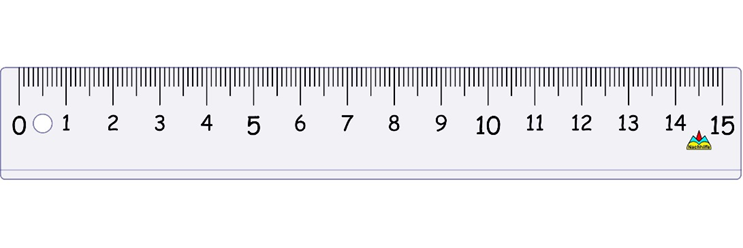 Этапы урока и планируемые результатыДеятельность учителяДеятельность обучающихся1.ОрганизационныймоментСегодня первый раз у нас на уроке гости: учителя нашей школы, завуч. Давайте, поприветствуем еще раз наших гостей!Сели ровно, ножки вместеРучки полочкой на стол,Начинаем разговор!Чтоб нам быть очень внимательными, выполняем упражнение «Пальчик, зайчик, кулачок, коза»Ребята развернулись, поприветствуют кивком головы.Выполнение упражнения.2.Определение темы урокаПредлагаю выполнить работу в парах. Сначала каждый выполняет своё задание, а потом результаты соединяем, и вы получите название темы нашего урокаКарточка:6 + 6                        С              12 – 6                 а   15 – 6                      Р                9+ 6                  е7 + 6                        В              14 – 6                 и6 + 4                        Н 1)     2)   3) 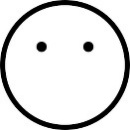 Мы получили название темы нашего урока. Это «Сравнение»1)Оцените свою работу в паре, нарисуйте ротик смайлику: в первом – как вы справились с решением данной учебной задачи.Оцените смайликом, как вы справились с ребусом. (Улыбка – удачно.Ровные губки – было трудно, но я справился. )1 вариант6 + 6  = 12                      С15 – 6 = 9                      Р7 + 6 = 13                       В6 + 4  =10                        Н2 вариант 12 – 6  = 6                    а  9 + 6 = 15                    е14 – 6 = 8                     и1) 3.Проектирование нового знания, актуализация субъективного опыта учениковА что можно сравнивать? Приведите примеры.А как мы можем изобразить результат сравнения предметов или чисел.(На слайде изображение с помощью цветных стрелок, слов, знаков)А как мы определяем, какое число меньше или больше другого?(На слайде опора: при счёте , на шкале)Давайте сравним предметы: красные, зеленые и желтые яблоки. Как мы изображали условие задачи?Можем изобразить с помощью рисунка, расположить по парам круги друг под другом парами.(На слайде)Что вы можете сказать? Каких яблок больше / меньше? Легко определить по рисунку.А как узнать на сколько?А каким действием можно записать решение данной задачи.Если нет рисунка, а нам нужно узнать на сколько одно число меньше или больше другого, пользуемся алгоритмом Повторим алгоритм (на слайде:)Алгоритм  решения учебной задачи на сравнение 1. Сравнить числа.2. Найти большее3. Вычесть из большего меньшее число.На сколько красных меньше, чем зелёных?На сколько красных меньше, чем жёлтых?На сколько зелёных меньше, чем зелёных?2)Оцените смайликом свое умение сравнивать по алгоритму:Поднимите руку, кто нарисовал улыбку.Предметы и количество предметов.Один предмет может быть выше другого, одних предметов больше или меньше других, одно число может быть больше или меньше другого.С помощью слов больше или меньше, с помощью знаков больше, меньше, с помощью цветных стрелок.1)Из двух чисел меньше то число, которое называют при счёте раньше, а больше то, которое позже.2)из двух чисел меньше то число, которое на шкале линейке написано левее, а больше, которое правее.Красных – 4 яблокаЗелёных – 6 яблокЖёлтых – 8 яблокС помощью рисунка(кругов)Яблоки каждого вида больше / меньше на дваДействием вычитанием. Чтобы узнать, на сколько одно число меньше или больше другого, можно из большего числа вычесть меньшее.6 - 4 = 2,  8 - 6=2, 8-4=4Ответ: на 2 яблока, на 4 яблока(Улыбка – удачно.Ровные губки – с затруднениями. )2) 4. Изучение новых знаний Проблемная ситуация.Новое знание.Для сравнения мы учимся пользоваться правилом и алгоритмомЕсли есть затруднения, то есть еще один приём.Чтобы узнать на сколько одно число больше или меньше другого мы можем воспользоваться линейкой?На последней страничке тетради у вас есть листочки с изображением линейки. Откроем тетради с конца. Подумайте, как с помощью линейки определить на сколько одно число меньше или больше другого?Демонстрация приема на большой линейке.Найдите число 4 и 6. Отметье их. (на слайде) Сколько шагов разница между ними? Каким действием найдем? Действуем по алгоритму.(На линейке отмечены числа яркими полосками(точками))Найдите на шкале другой линейки числа 4 и 8? Сколько шагов?Буратино решил это задание так: 4- 8? Согласны вы с ним?(На слайде 4-8)Сделаем вывод: как можем узнать на сколько ….?Проговорим еще раз тему урока:Сегодня мы продолжим находить ответ на вопрос на сколько больше или меньше, продолжим решать задачи на сравнение и научимся оформлять условие задачи, когда нам нужно узнать на сколько…?Прочитайте задачу (на слайде):После посещения театра у Миши осталось 18 рублей, а у Коли – 10 рублей. На сколько у Миши осталось денег больше, чем у Коли?Что будем считать?У кого они были? Удобно рисовать кружочки и воспользоваться линейкой.Прочитаем задачу еще раз (текст задачи написан на слайде)Какие главные слова запишем в условие?Что говорится о Мише, о Коле?Прочитайте вопрос задачи?Мы с вами сравниваем сдачу у мальчиков, значит нам нужно изобразить сравнения.Если мы нам надо было найти сколько всего денег у мальчиков, то мы бы воспользовались какой скобкой? ОПОРАА давайте вспомним, как мы изображали результат сравнения.Для решения задач на сравнения используем сравнительную стрелочку. Мы показываем, что сравниваем рубли у Миши и Коли.Не просто сравниваем , но и узнаем на сколькоПишем НАНам важно знать у кого денег большеРядом со стрелочкой записываем: на ? р. больше и подчеркиваем.Еще раз проговорим задачу по краткой записи условия.Вопрос?Теперь запишем решение задачи. Действуем по алгоритму:Чтобы записать ответ, перечитываем вопрос. Отвечаем.Разница: два шага.Значит,  6 - 4 = 2 (яб.) Ответ: на 2 яблока.4 меньше 8 на 4, Значит 8-4, получится на 4 меньше4 – 8 нельзя, т.к., вычитать можно только из большего меньшее.8 больше 3, значит 8-3 на 5 большеПо правилу (алгоритму)По линейкеТема нашего урока: «Сравнение.» Рубли, деньги.После посещения школьного буфета у Миши осталось 18 рублей, а у Коли – 10 рублей.Миша – 18 р.Коля - 10 р.На сколько у Миши осталось денег больше, чем у Коли?Мы использовали фигурную скобку.Цветными стрелками, знаками.Миша – 18 р. Коля - 10 р.              на ? р. б.18-10=8(р.)Ответ: на 8 рублей больше у Миши.У Миши 18 рублей, а у Коли – 10 рублей.На сколько больше у Миши?1.Сравниваем 18 и 102.Больше 183.Значит, из 18-10 = 8 (р.)Ответ: на 8 рублей больше у Миши.5. Первичная проверка понимания изученногоБуратино тоже составил и решил задачу про золотые монеты.Давайте посмотрим, всё правильно он записал? (на карточках и слайдеБуратино – 5 мМальвины – 8 м          на ? м. м.8-5 = 3Ответ : 3 монеты больше у БуратиноЧто обозначает «на ? м. м.)Какие ошибки вы заметили? Можете ручкой исправлять на карточке, работайте в паре.Сколько ошибок в оформлении задачи?Проверьте у друг друга, а потом по слайду.ФИЗМИНУТКАВ условии нет сравнительной стрелочкиВ решении нет наименования3)В ответ нет слова «на», и у Буратино монет меньше, об этом спрашивалось в задачи.четыре ошибок. Физминутка «Буратино»6. Применение новых знаний, обобщение и систематизацияБуратино начертил два отрезка: 7 см и 10 см (слайд)Составляем задачу про отрезкиЗапишите самостоятельно условие.Проговорим еще раз вопрос задачи. На сколько первый отрезок меньше, чем второй?Запишем  вопрос. Проверьте у друг друга.У кого трудности? Мальвина даст подсказку (слайд)Запишем решения. Проверьте у друг друга.У кого трудности? Мальвина даст подсказку (слайд)Мы сравниваем отрезки, значит на какой вопрос нам нужно ответить?Запишем ответ задачи. Проверьте у друг друга.У кого трудности? (слайд)3)Оцените смайликом свое умение оформлять и решать задачу на сравнение на третьем смайлике (слайд)(Улыбка – всё делал сам.Ровные губки – я справился, с помощью подсказок Мальвины. Опущенные уголки губ – мне нужна помощь.)I – 7 смII – 10 смI – 7 смII – 10 см      на ? см м.10-7=3 (см)На сколько первый отрезок меньше, чем второй?Ответ: на 3 см меньше I отрезок.3) 7. Контроль и самоконтроль, коррекцияНазовите тему нашего урока, вам поможет первое задание.Правило сравнения знали? По алгоритму работали?Что узнали нового на уроке? Мы узнали новый прием …..Когда нужно найти в задаче, насколько больше или меньше, то в условии используем ….Всё у нас получилось?Тема урока: «Сравнение»Новый прием сравнения с помощью линейки.Записывать условие задачи на сравнение, используем сравнительную стрелку.8. Подведение итогов урока, рефлексияВы оценивали свою работу смайликами, а теперь раскрасьте их:(слайд)Все смайлики жёлтым карандашом- если вы чувствуете, если у вас на уроке всё было классно!Красным – были трудности, но мы их преодолели.Первый смайлик отвечает за ребус!Второй смайлик показывает нам как вы умеете сравнивать по алгоритму и правилу.Третий – запись условия задачи на сравнение.Спасибо ребятам, кто активно работал на уроке:…….(слайд)Поднимите руку у кого все смайлики жёлтые? У кого красные? Молодцы! Мне очень важно ваше мнение, где у нас есть трудности!Урок закончен! Спасибо нашим гостям за внимание!Вкладываем листочек с задачей Буратино в тетрадь и сдаем с последних парт.  2)   3) ребус      сравнение      задача                   1 вариант6 + 6  =                     С15 – 6 =                    Р7 + 6  =                     В6 + 4 =                      Н  1)       2)     3)                   2 вариант12 – 6 =                       а  9 + 6 =                       е14 – 6 =                       и  1)       2)     3) Буратино – 5 мМальвины – 8 м          на ? м. м.8 - 5 = 3Ответ : 3 монеты больше у БуратиноБуратино – 5 мМальвины – 8 м          на ? м. м.8 - 5 = 3Ответ : 3 монеты больше у Буратино